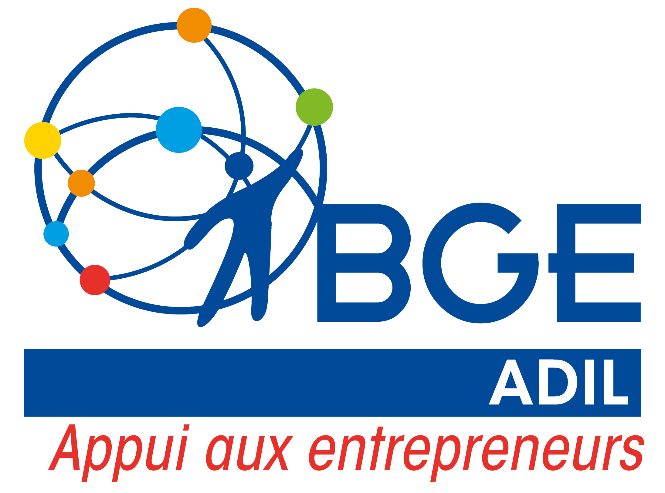 REGISTRE PUBLIC D’ACCESSIBILITEBGE ADILNOUS TROUVER :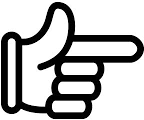 PEPINIERE CITEC, 1 ALLEE DES ROCHERS, 94000 CRETEILNOUS VENONS VOUS ACCUEILLIR.          NOUS CONTACTER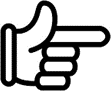 TEL 01.45.80.51.55MEL contact@bge-adil.euPREVENEZ NOUS DE VOTRE ARRIVEE NOUS VOUS ACCUEILLERONSPlaces de stationnement face au bâtimentPMRBUREAUX EN REZ-DE-CHAUSSEEDemandez notre aide 01.45.80.51.55 TOILETTES ACCESSIBLES EN FAUTEUILMALENTENDANTS MALVOYANTSLes conseillers mobilisés ont été formés à  l’accompagnement des personnes en situation de handicap.Sur réservation nous nous équiperons du matériel spécifique que vous nous indiquerez.POUR LA CREATION OU REPRISE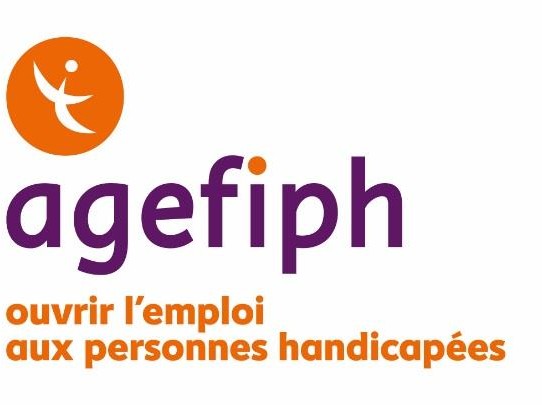 D’ENTREPRISE